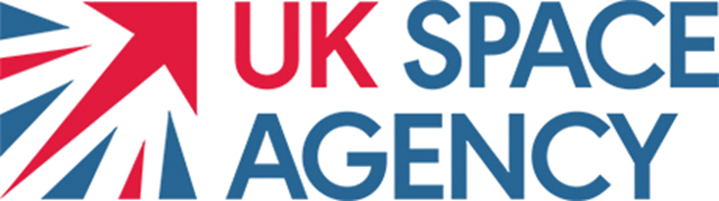 Executive SummaryThe National Space Strategy, published on 1 February 2022, set out a 10 Point Plan to achieve UK’s goals in space, the first of which is to capture the European market in commercial small satellite launch. The UK’s launch programme will deliver the first small satellite launch from Europe in 2022 and the UK aims to become the leading provider of commercial small satellite launch in Europe by 2030.Since its inception in 2018, the UK Spaceflight Programme has been establishing and supporting the growth of a commercial UK small satellite launch industry through partnerships with launch service providers, spaceports, and wider supply chains.Achieving the UK’s ambition for launch is a joint effort between Government and industry, with any future government intervention responding to the best evidence available. To aide in gathering this evidence the UKSA is launching three Requests for Information (RFI):The Launch Service Providers (LSPs) RFI is directed at LSPs that have ambitions to launch from the UK. The aim of this RFI is to understand both the LSPs plans and capability. The Small Satellite Missions RFI is directed at companies running or planning small satellite missions that are to be launched between 2022-2027. We are specifically interested in missions that are currently seeking launch opportunities and whose missions are compatible with launch from UK spaceports.The In-Orbit Demonstration RFI is directed at any organisation developing or planning to develop payloads or technologies seeking flight opportunities as hosted payloads or on IODs. The aim of this RFI is to understand the UK landscape of new technologies that are seeking demonstration orbital flight opportunities in the next 5 years.This RFI (Launch Service Providers) will guide UKSA’s sector engagement, and the delivery of future market support and we are asking for responses to be submitted by 10/06/2022. I am grateful in advance for the time and effort taken in replying to this request for information.Yours sincerely,Matthew Archer Director of Commercial SpaceflightUK Space AgencyHow the information you provide will be used and treated The purpose of this RFI is to guide UK Space Agency interaction with launch services providers who are considering or planning to operate from the UK, in the initial and early period of the creation of a small satellite launch market.  Responses received together with wider available information will be used to guide UKSA’s considerations in relation to supporting the growth of the UK small satellite launch market. Information that you provide, not already in the public domain, will be treated as commercially sensitive information. This means that access to this information will be stored in a protected digital folder restricted to UKSA staff involved with the purpose of this RFI.The RFI participation process, including how to send your response appears in the section directly after the questionnaire below. Please do not hesitate to get in touch with UKSA via the following email if you would like us to take additional steps to receive or store your response: Spaceflight@ukspaceagency.gov.uk. All personal data will be protected according to UK General Data Protection Regulations (GDPR) rules.  Please see the Privacy Notice section further below.All responses collected will be deleted by 31 December 2028 when we expect all initial activities regarding the purpose would have expired. The information gathered will not be used beyond the stated purpose without explicit permission.RFI Terms This RFI is intended to be a request for information only. No contractual obligation is expected to arise from this RFI process. This RFI does not commit the UK Space Agency to pay any cost incurred in the preparation or submission of any response to the RFI. Responding (or failing to respond) to this RFI will not prejudice you from participating in any future calls for information or to tender proposals. Request for Information Questionnaire  In each section, please feel free to include as much or as little information as you like. Please provide answers including indications of where answers are actual or anticipated or where the information requested is currently unknown (for example subject to ongoing development). If useful, you may also respond to questions by providing a link to publicly available information or by attaching and referencing a relevant document that contains the information sought.RFI Participation Process Please provide answers in each section of the RFI Questionnaire above. This includes indications of where answers provided are actual or anticipated or where the information requested is unknown (for example subject to ongoing development). Submissions of the completed questionnaire should be sent as either a Microsoft Word or PDF (Portable Document Format) to: Spaceflight@ukspaceagency.gov.uk with “RFI-LSP” as the subject line. Please include all additional information as attachments with a total data size no larger than 25Mb. Please send subsequent responses if necessary due to data size limitations. The deadline for responses is close of play, 10/06/2022.If you need more time or if you have any questions/queries about the process, please contact Spaceflight@ukspaceagency.gov.uk. An email confirmation of receipt from UKSA will be sent within a one-week period to the designated point of contact. Any other information  Please include any other information deemed relevant to your response. Privacy Notice This notice sets out how we will use your personal data, and your rights. It is made under Articles 13 and/or 14 of the UK General Data Protection Regulation (UK GDPR).  YOUR DATA  The data We will process the following personal data:  Names and contact details of employees involved in preparing and submitting responses to the Request for Information. Purpose We are processing your personal data for the purposes of the Request for Information (RFI) described within the accompanying RFI. Legal basis of processing  The legal basis for processing your personal data is Consent. Recipients Your personal data may be shared by us with other Government Departments or public authorities where necessary as part of the RFI exercise. We may share your data if we are required to do so by law, for example by court order or to prevent fraud or other crime. As your personal data will be stored on our IT infrastructure it will also be shared with our data processors Microsoft and Amazon Web Services. Retention  All responses collected including personal data will be deleted by 31 December 2028 when we expect all initial activities regarding the purpose would have expired. The information gathered will not be used beyond the stated purpose without explicit permission. Automated decision making Your personal data will not be subject to automated decision making. YOUR RIGHTS  You have the right to request information about how your personal data are processed, and to request a copy of that personal data.  You have the right to request that any inaccuracies in your personal data are rectified without delay.  You have the right to request that any incomplete personal data are completed, including by means of a supplementary statement.  You have the right to request that your personal data are erased if there is no longer a justification for them to be processed.  You have the right in certain circumstances (for example, where accuracy is contested) to request that the processing of your personal data is restricted.  You have the right to object to the processing of your personal data where it is processed for direct marketing purposes.  You have the right to withdraw consent to the processing of your personal data at any time. You have the right to request a copy of any personal data you have provided, and for this to be provided in a structured, commonly used, and machine-readable format. INTERNATIONAL TRANSFERS (if applicable) Your personal data will be processed in the UK. As your personal data is stored on our IT infrastructure and shared with our data processors Microsoft and Amazon Web Services it may be transferred and stored securely outside the European Economic Area. Where that is the case, it will be subject to equivalent legal protection through the use of Model Contract Clauses. COMPLAINTS  If you consider that your personal data has been misused or mishandled, you may make a complaint to the Information Commissioner, who is an UK independent regulator.  The Information Commissioner can be contacted at:  Information Commissioner's Office 
Wycliffe House 
Water Lane 
Wilmslow 
Cheshire 
SK9 5AF 0303 123 1113 casework@ico.org.uk Any complaint to the Information Commissioner is without prejudice to your right to seek redress through the courts.  CONTACT DETAILS  The data controller for your personal data is the Department for Business, Energy & Industrial Strategy (BEIS). You can contact the BEIS Data Protection Officer at:  BEIS Data Protection Officer  
Department for Business, Energy and Industrial Strategy  
1 Victoria Street  
London  
SW1H 0ET  Email: dataprotection@beis.gov.uk END 11Contact Information Contact Information Launch Service Provider (LSP) organisation nameLaunch Service Provider (LSP) organisation nameName of primary point of contact for the responseName of primary point of contact for the responseAddressAddressTelephone numberTelephone numberEmail addressEmail addressOther key individual/organisations who collaborated on the RFI responseOther key individual/organisations who collaborated on the RFI response2Organisational Information Number of employees within the LSPLocation of main manufacturing centre(s) and primary functionLocation of integration and test facilitiesA description of the heritage of your company with regards to the development of space hardware.3Launch Vehicle Description Please provide a high-level description of your launch vehicle’s flight segment architecture. Please include as a minimum, high-level descriptions of the number and types of stages/boosters (including if there are any reusable elements), vehicle and stages dimensions, propellant type, mass at launch.Please describe fairing dimensions including height, diameter, useable volume.Please outline payload adapters details including adapters planned or built. Additional details on payload configurations envisaged or flown would be welcome.Please provide a description of flight configurations offered for multi-manifest launches (e.g., dispenser layout, procurement time).Please confirm the capability of your launch system in relation to total mass of payload that can be delivered to each of the following:500 km circular sun-synchronous orbit.500 km circular polar orbit.If available please confirm details of mass of payload delivered vs. altitude performance curves e.g., 200 up to 1000 km for primary launch site (and other sites where applicable/possible) for a range of inclinations achievable from the launch site4Typical Mission Profile and Sequence of Events Please provide details of your typical mission profile and sequence of events from lift-off until disposal.5Launch Location Please describe your proposed or existing launch site locations including partnerships with spaceports or launch sites.6Development Status and/or Flight History   Please provide a description of the status of the first and second stage development e.g., high-level details on the completion of major vehicle design reviews, first or second stage engine qualification programme, integrated stage or vehicle testing.Please provide details of your first demonstration flight date performed or planned and the location.Please provide details of your first commercial flight date performed or planned and intended location (commercial flight is defined as launching customers who have procured the launch). Commercial flights relate to flights purchased via commercial contracts and excludes for example flights mostly financed via grant payments.Please provide details of the number of launches performed as of the end of February 20227Launch Availability and Capacity   How many orbital launches have you already currently planned for each of the following years; 2024, 2025, 2026, 2027 and 2028?Please provide details including flight numbers and dates of planned launches, launch site names and country and payload fill rate.Considering your current launch plans, how many additional orbital launches would you have the capacity to undertake for each of the following years; 2024, 2025, 2026, 2027 and 2028?8Cadence /Operational Readiness What is the minimum time required between launches for your planned/current launch system?  9Rough Order of Magnitude (ROM) Launch Price  Answers to the Nearest £100k in GBP. Please provide ROM estimates of your launch price for the following. ROM Price for a dedicated launch. ROM Price for a launch allocation using 50% of the available mass and 50% of the volume (if relevant to pricing approach) ROM Price for a launch allocation using 25% mass and 25% of the volume (if relevant to pricing approach) Standard services included in the ROM launch price e.g., mission analysis, interface control, payload integration. 10Key Milestones (In L-X Months) For A Typical Contract Please outline your timings, in months, in relation to your protocols for the following. Initial engagement with payload supplier. LSA (Launch Services Agreement) signature Mission Analysis Review Flight Readiness Review/Mission Readiness Review Launch Readiness Review Please provide details of any other key milestones along with their timings. 11Additional Information Additional information can be provided here or attached to your response e.g., launch vehicle user guide, public engagement activities, educational activities (engagement with universities, schools).